HW: 6.1 Graphing Reciprocal Functions				Algebra 2					KittName: _________________________________________________Date: ___________________________Period: _____Directions: Identify the vertical asymptotes, horizontal asymptotes, horizontal asymptote, domain, and range of each. Graph your result. 				2.  				3.  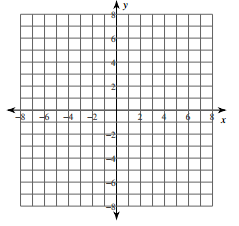 Vertical Asymptote: ________		Vertical Asymptote: ________		Vertical Asymptote: _______Horizontal Asymptote: ______		Horizontal Asymptote: ______		Horizontal Asymptote: ______Domain: _________________		Domain: _________________		Domain: __________________Range: __________________		Range: __________________		Range: ___________________4.  					5.  				6.  Vertical Asymptote: ________		Vertical Asymptote: ________		Vertical Asymptote: _______Horizontal Asymptote: ______		Horizontal Asymptote: ______		Horizontal Asymptote: ______Domain: _________________		Domain: _________________		Domain: __________________Range: __________________		Range: __________________		Range: ___________________				8.  				9.  Vertical Asymptote: ________		Vertical Asymptote: ________		Vertical Asymptote: _______Horizontal Asymptote: ______		Horizontal Asymptote: ______		Horizontal Asymptote: ______Domain: _________________		Domain: _________________		Domain: __________________Range: __________________		Range: __________________		Range: ___________________10.  					11.  				12.  Vertical Asymptote: ________		Vertical Asymptote: ________		Vertical Asymptote: _______Horizontal Asymptote: ______		Horizontal Asymptote: ______		Horizontal Asymptote: ______Domain: _________________		Domain: _________________		Domain: __________________Range: __________________		Range: __________________		Range: ___________________